Tolerancing in CodeVOpti-521 – TutorialYu-Hsiang LaiDecember 1 2009AbstractThe allocation of fabrication and assembly tolerance for optical components is a task that is on completely equal footing with optimization.  When building an optical system, it is extremely crucial to ensure that the system meets the performance specification through tolerance analysis. For each optical component within the system, proper tolerances need to be carefully specified since any small variations in the values of the lens parameters might result significant loss of performance even after compensation is applied (parameters such as radius of curvature, thickness of the components, and the location of the components). CodeV is a comprehensive software package for the design, analysis, tolernacing, and fabrication support of optical systems. CodeV has three methods There are three possible tolerancing methods included in CodeV: the Wavefront Differential, Finite Differences, and the Monte Carlo simulation. These methods are briefly discussed before a detailed demo of the sensitivity analysis using assignment 3. Summary of Tolerancing in CodeVTolerancing MethodsThere are three possible approach in CodeV when doing tolerance analysis. The Finite Differences approach individually changes each parameter within it tolerance range and predicts the system performance degradation on a tolerance-by-tolerance basis. Since this approach does not consider parameter changes simultaneously in multiple components, its prediction of overall performance is likely too optimistic. The Monte Carl approach is to change all of the parameters that have an associated tolerance by random amounts, but within each tolerance range. Since all of the parameters are considered at the same time, the Monte Carlo method accurately accounts for cross-terms. However, the individual tolerance for each components can’t be obtained using this method. While CodeV supports the Finite Differences and Monte Carlo methods, the primary tolerance analysis feature of CodeV uses a unique Wavefront Differential algorithm that is very fast, provides information about both individual tolerance sensitivities( like the Finite Differences method) and an accurate performance prediction, including the effect of corss-terms(like the Monte Carlo method). Comparing to the Finite Difference approach, for tolerances that cause a small change to the overall performance, the wavefront differential method is more accurate. The three possible methods are compared in the following table. 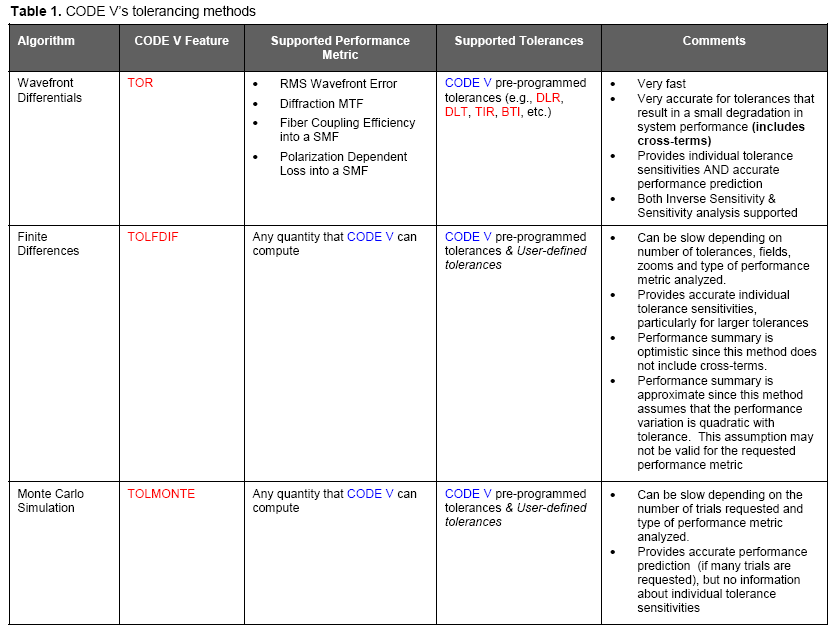 Table source: Optical Research Associates, Website: www.opticalres.comTOR FunctionsThere are two modes, the first one is the sensitivity mode, and the other is the inverse sensitivity mode. The sensitivity calculation includes the effect of adjustable parameters specified by the user to simulate the assembly procedure. User can take a given set of tolerance values and simulate the construction of an optical component, assuming that every construction parameter is correct to within a specified tolerance range. In Inverse sensitivity mode (also known as the Semi-Automatic Error Budgeting), the program can select an appropriate set of tolerance parameters, ranges for the parameters, and specific values that provides a predetermined individual MTF drop. Each tolerance is scaled to contribute roughly the same amount of error to the system as any other parameter, assuming everything else is perfect. There is a family of Tolerance allocation options available, but the one that is the fastest, as it is based on differential methods, is called TOR in CodeV. There are two choices within TOR for allocation(inverse sensitivity and sensitivity criteria: RMS wavefront error and MTF. Typical Procedure of Optical System TolerancingDefine quantitative figures of merit for requirementsEstimate component tolerancesDefine assembly/alignment procedure and estimate tolerancesCalculate sensitivitiesEstimate PerformanceAdjust tolerances, balance cost and schedule with performanceIterate with system engineer, fabricators, managementTolerance Analysis in CodeVStart with the unperturbed systemAdjust the parameter whose tolerance is being evaluated at the minimum valueAdjust the compensatorRecord the resulting criteriaRepeat the previous steps for maximum toleranceRepeat the entire procedure againExample demo of sensitivity analysisThe main objective of this demonstration is to show the sensitivity analysis of an optical system that is used to focus a collimated HeNe laser beam onto a Position Sensing Detector (PSD). The specification of the optical system is listed in Table 2. Table 2: System SpecificationStep 1: Opening the File (Downloaded from the course website: http://www.optics.arizona.edu/optomech/Fall09/Fall09.htm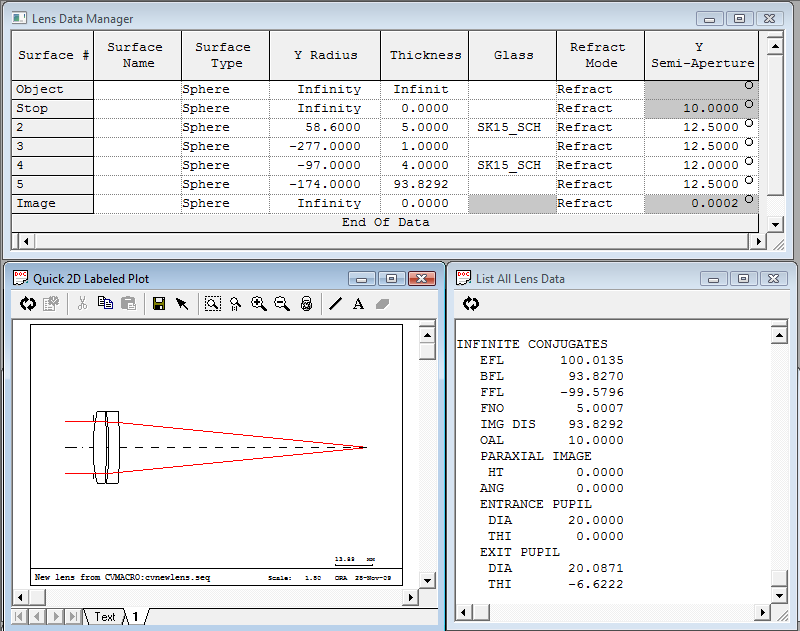 Included in this figure: Lens Prescription, Lens Layout, and first order lens dataStep 2: Choose the Analysis TolernacingRMS Wavefront Error menu. This displays the RMS wavefront error dialog box, with Polychromatic RMS selected as the quality criterion. Click “OK” to proceed. The tolerance are a standard default set, used in inverse sensitivity mode with a single compensator (Z shift of the image surface, such as refocusing). 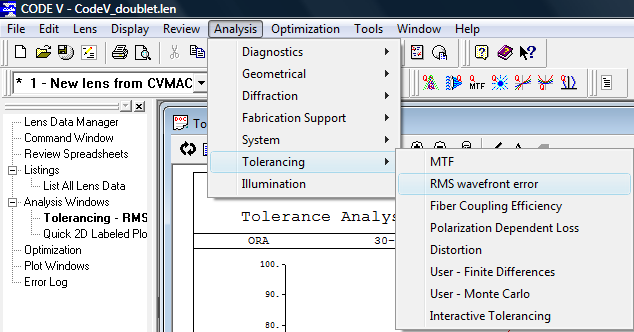 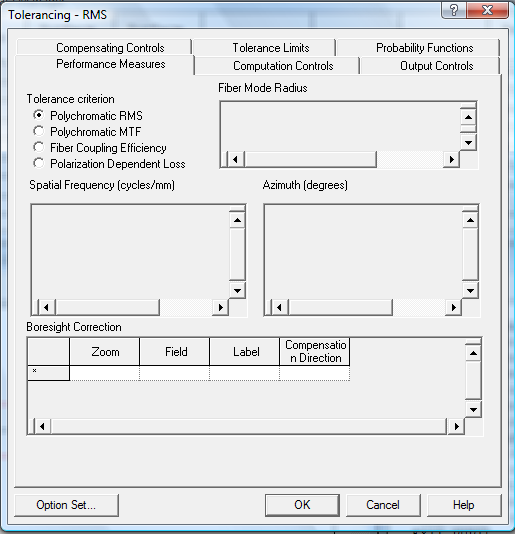 Step 3: Click on the “Compensation Control” tab on the same dialog box, and check the box where it says “Force Y symmetry for compensation”. What this does is to ensure that the perturbation effect is considered the entire field of view instead of half field. 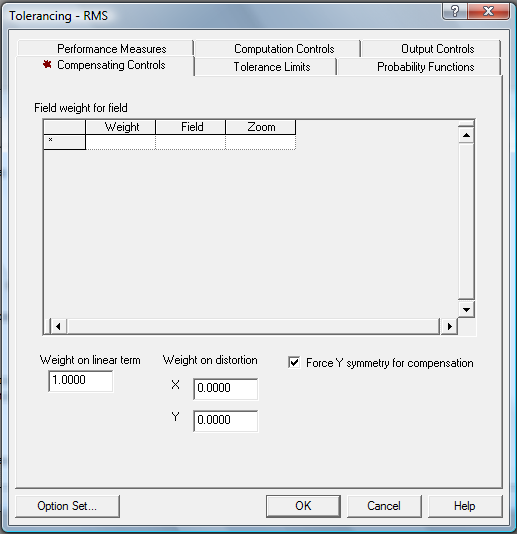 Step 4: Click on the “Computation Control” tab on the same dialog box, and single-click on the column where it says one under the “Inverse Sensitivity” mode. This will set the default decrease in performance to be 0.01 waves. This value can be modified to meet your specification. 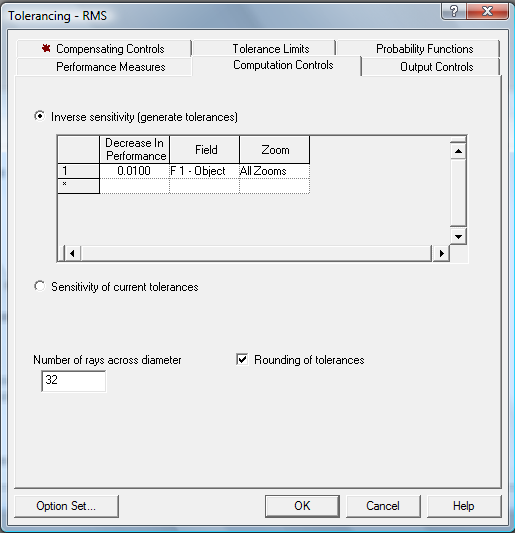 Step 5: Click on the tab “Output Controls” on the same dialog box, and choose the “Extended” output mode. Further explanation on this will be discussed later. You can modify the “Horizontal Axis Minimum”, “Horizontal Axis Maximum”, and the “Horizontal Axis Increment” option to adjust your plot scale. At this point, click the ok button. 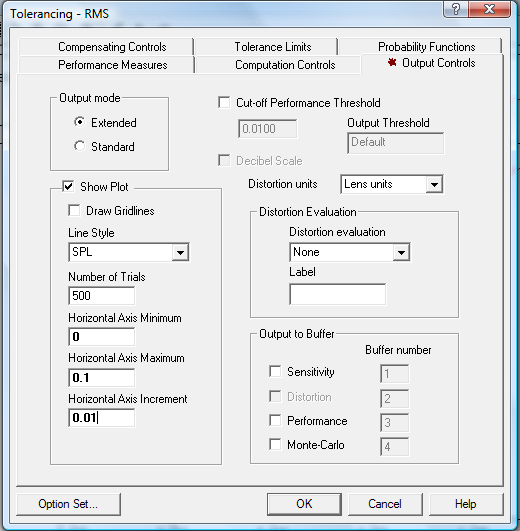 Step 6: Now you have generated the plot of Probability of decrease system performance V.S. RMS Wavefront Error. As shown in this plot, the chance to meet 0.04 waves rms is about 45%. Click on the “text” tab on the left bottom corner to obtain more information regarding components sensitivities. 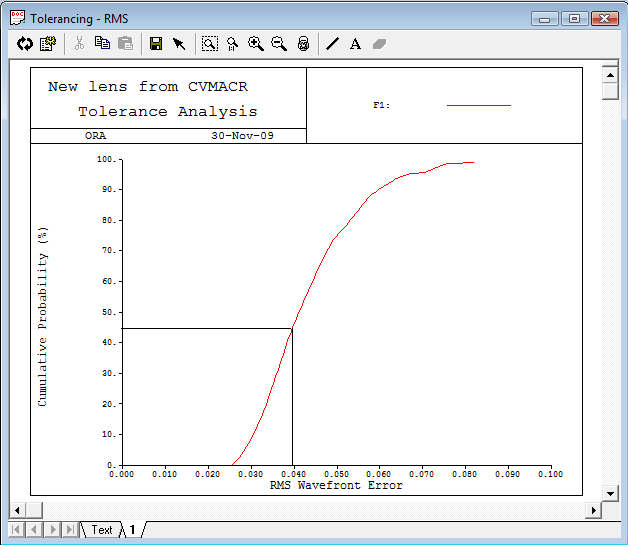 Step 7: Interpret the dataCodeV uses three letter mnemonics to describe each of the possible perturbations, as shown in the following table: Table 3: Possible PerturbationsIn the text file, each possible perturbation parameter results some change in rms wavefront error. There errors are listed in the following table. (the full list can be found in Appendix, here for demonstration only a small portion was displayed)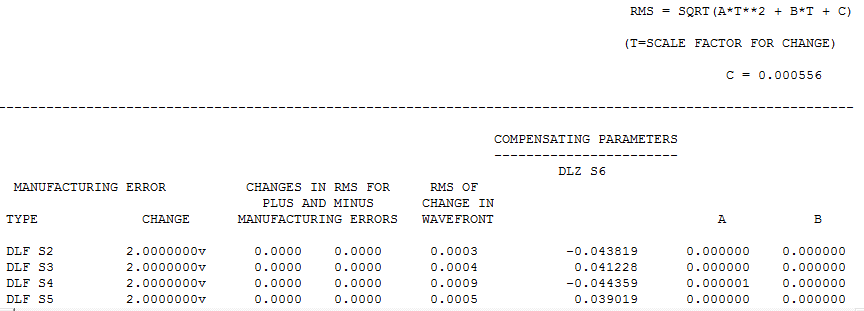 Extend mode will display the equation on the top right corner. This equation basically explains how the software obtains the rms of change in wavefront due to the perturbation for that specific parameter. Constant T is the scalar factor, thus if the user prefers to calculate the change in rms wavefront using different amount of perturbation for a specific parameter, all the user need to do is plug in the values into this equation with the constant value of A/B/C. 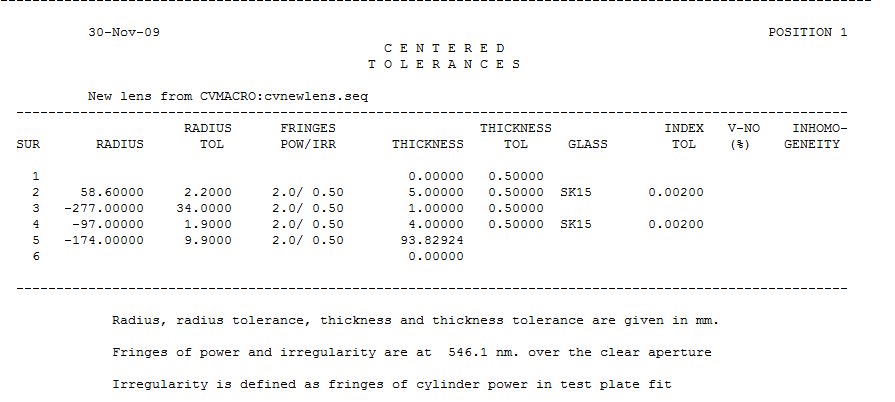 For centered tolerances, each surface and thickness space was assigned a tolerance value. This table provides information regarding system performance relative to on-axis parameters, such as radius of curvature, lens thickness and lens positions, as well as index of refraction of lenses. This information is useful when considering on-axis aberrations such as defocus and spherical aberration.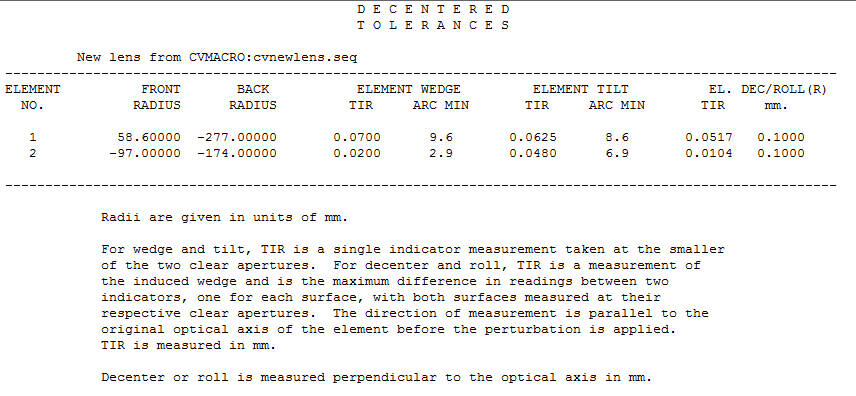 For decentered tolerance, each element was assigned a tolerance value which informed the user information regarding off-axis parameters, such as decentering, tilting, and wedge. This information is useful when considering those off-axis aberrations such as coma, distortion, and field curvature. 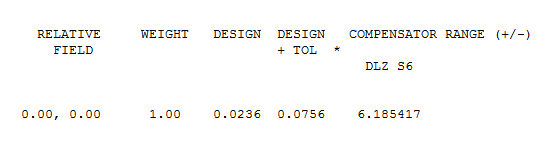 For the way we set up, the final decrease in system design is 0.0236 waves rms, and the compensator has a range of freedom of 6.1854 mm going positive or negative direction. For our homework assignment the assembly tolerance was assigned to be 0.04 waves rms, thus we need to modify out set up to meet this value.  Since we know that there are 34 possible perturbation parameters, the desired input for decrease in system performance can be calculated as following:RMS =  , where x is the value of decrease in system performanceX =  =   = 0.00685994Repeat procedure step 1 through 6 again with this value set as the decrease in performance.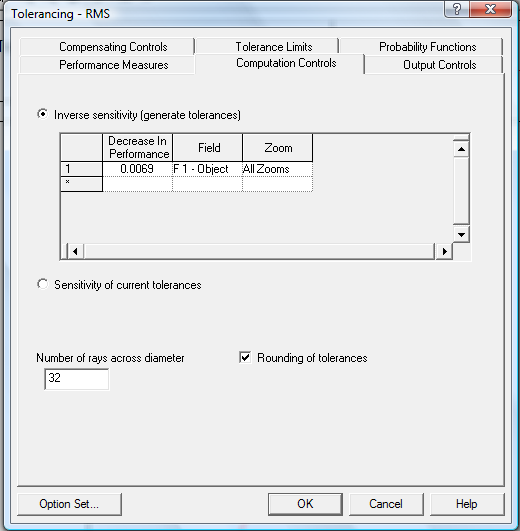 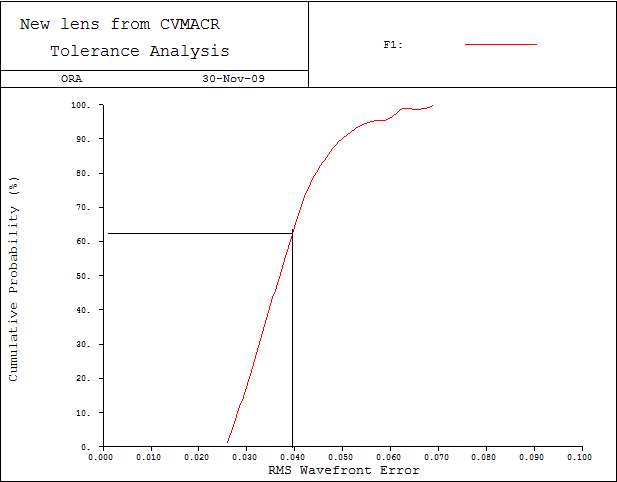 The new plot now indicates that the probability for the system to have 0.04 waves rms is now about 63%. Now, let’s make a quick comparison between the sensitivity analysis found through CodeV’s automatic tolerance function and the sensitivity analysis we found in homework 3 using manual perturbations.  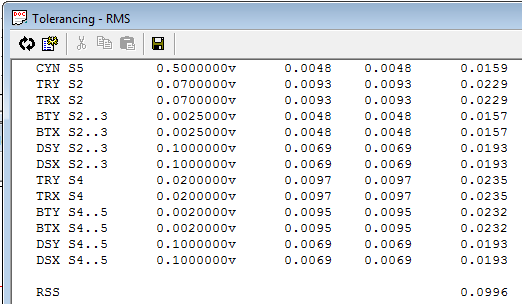 As the above table indicates, the sensitivity for decenter on lens 1(DSX S2..3) and lens 2(DSX S4..5), the sensitivity can be calculated by the following equation:DeCenter 1 = 0.0193 / 0.1 = 0.193 λ/mmDeCenter 2 = 0.0193 / 0.1 = 0.193 λ/mmAs for tilt from lens 1(BTY S2..S3) and lens 2(BTY S4..S5), it can be calculated as the following:Tilt1 = 0.0157/0.0025 rad = 0.0157 λ/0.143 degrees = 0.1096 λ/degreeTilt1 = 0.0232/0.002 rad = 0.0157 λ/0.143 degrees = 0.2025 λ/degreeAs we can see, the two sets of data are fairly close to each other, proving the tolerance function in CodeV is quite accurate in sensitivity analysis.ConclusionThe results shows that the sensitivity analysis obtained through the automatic “tolerance” button is actually really close to the values we got through manual perturbations. It would be foolish to rely on this function blindly without knowing what the software is really doing; however, if you understand your system well and just want to find out the biggest contributor to your rms wavefront error, then using this simple function can get you that information in a short amount of time. Many optical design software packages will do a reasonable job on optimizing a design; however, if small variations in the values of the lens parameters result in significant loss of performance even after compensation is applied, the cost to build the design can be prohibitively high. To minimize production cost, the ideal optical system design will maintain the required performance with achievable component and assembly tolerances, using well-chosen post-assembly adjustment. The unique suite of tolerancing capabilities in CodeV will do just the trick when building the ideal system. ReferenceCodeV Introductory User’s guide, CodeV 9.8, August 2007, Optical Research AssociatesCodeV Tolerancing: A Key to Product Cost Reduction, www.opticalres.comProfessor Burge, Tolerancing Optical Systems, Opti-521 lecture notes, Fall 2009AppendixTable 4: Tolerance for Assembly Mounting   30-Nov-09                                    C O D E   V                                 POSITION  1                                    I N V E R S E   S E N S I T I V I T Y                                    POLYCHROMATIC RMS WAVEFRONT ABERRATION         New lens from CVMACRO:cvnewlens.seq-------------------------------------------------------------------------------------------------------------                                                           WAVELENGTH   WEIGHT   NO. OF RAYS    FIELD (X,Y) = ( 0.00, 0.00)MAX, (  0.00,  0.00)DEG      632.8 NM       1         812    FIELD WEIGHT =  1.00       NOMINAL RMS             =  0.0236                                                                                 RMS = SQRT(A*T**2 + B*T + C)                                                                                (T=SCALE FACTOR FOR CHANGE)                                                                                             C = 0.000556-------------------------------------------------------------------------------------------------------------                                                                COMPENSATING PARAMETERS                                                                -----------------------                                                                        DLZ S6    MANUFACTURING ERROR               CHANGES IN RMS FOR          RMS OF                                                                      PLUS AND MINUS              CHANGE IN       TYPE                      CHANGE        MANUFACTURING ERRORS      WAVEFRONT                                                    A                          B   DLF S2         2.0000000v      0.0000    0.0000      0.0003           -0.043819      0.000000    0.000000   DLF S3         2.0000000v      0.0000    0.0000      0.0004            0.041228      0.000000    0.000000   DLF S4         2.0000000v      0.0000    0.0000      0.0009           -0.044359      0.000001    0.000000   DLF S5         2.0000000v      0.0000    0.0000      0.0005            0.039019      0.000000    0.000000   DLR S2         2.2000000v      0.0099    0.0099      0.0237            4.016138      0.000564   -0.000002   DLR S3        34.0000000v      0.0102    0.0102      0.0242           -2.613570      0.000585    0.000002   DLR S4         1.9000000v      0.0099    0.0099      0.0238            1.181003      0.000565   -0.000002   DLR S5         9.9000000v      0.0099    0.0098      0.0237           -1.825275      0.000561    0.000002   DLT S1         0.5000000v      0.0000    0.0000      0.0000            0.000000      0.000000    0.000000   DLT S2         0.5000000v      0.0002    0.0001      0.0027           -0.350570      0.000007    0.000000   DLT S3         0.5000000v      0.0016    0.0016      0.0088           -0.828753      0.000078    0.000001   DLT S4         0.5000000v      0.0000    0.0000      0.0015           -0.134153      0.000002    0.000000   DLN S2         0.0020000v      0.0000    0.0000      0.0009           -0.406134      0.000001    0.000000   DLN S4         0.0020000v      0.0000    0.0000      0.0011            0.089940      0.000001    0.000000   CYD S2         0.5000000v      0.0058    0.0058      0.0176           -0.005357      0.000309    0.000000   CYD S3         0.5000000v      0.0054    0.0054      0.0168            0.005149      0.000281    0.000000   CYD S4         0.5000000v      0.0060    0.0060      0.0179           -0.005504      0.000320    0.000000   CYD S5         0.5000000v      0.0048    0.0048      0.0158            0.004866      0.000251    0.000000   CYN S2         0.5000000v      0.0059    0.0059      0.0176           -0.005357      0.000310    0.000000   CYN S3         0.5000000v      0.0054    0.0054      0.0168            0.005149      0.000283    0.000000   CYN S4         0.5000000v      0.0060    0.0060      0.0179           -0.005504      0.000321    0.000000   CYN S5         0.5000000v      0.0048    0.0048      0.0159            0.004866      0.000252    0.000000   TRY S2         0.0700000v      0.0093    0.0093      0.0229            0.000000      0.000527    0.000000   TRX S2         0.0700000v      0.0093    0.0093      0.0229            0.000000      0.000527    0.000000   BTY S2..3      0.0025000v      0.0048    0.0048      0.0157            0.000000      0.000247    0.000000   BTX S2..3      0.0025000v      0.0048    0.0048      0.0157            0.000000      0.000247    0.000000   DSY S2..3      0.1000000v      0.0069    0.0069      0.0193            0.000000      0.000373    0.000000   DSX S2..3      0.1000000v      0.0069    0.0069      0.0193            0.000000      0.000373    0.000000   TRY S4         0.0200000v      0.0097    0.0097      0.0235            0.000000      0.000552    0.000000   TRX S4         0.0200000v      0.0097    0.0097      0.0235            0.000000      0.000552    0.000000   BTY S4..5      0.0020000v      0.0095    0.0095      0.0232            0.000000      0.000539    0.000000   BTX S4..5      0.0020000v      0.0095    0.0095      0.0232            0.000000      0.000539    0.000000   DSY S4..5      0.1000000v      0.0069    0.0069      0.0193            0.000000      0.000373    0.000000   DSX S4..5      0.1000000v      0.0069    0.0069      0.0193            0.000000      0.000373    0.000000   RSS                                                  0.0996    PROBABLE CHANGE IN RMS        0.0521             PROBABLE CHANGE OF COMPENSATORS (+/-)                        6.185417    Units - linear dimensions in mm.    angles in radians,            fringes in wavelengths at 546.1 nm.            RMS is in wavelengths at 632.8 nm.Entrance Pupil Diameter20 mmNominal EFL100 mmWavelength632.8 nm(HeNe)Diffraction Limited OperationSR > 80%Adjustment Resolution(=/-) 5 μmBTXTilt in X (in radians) of the group of surfaces about the pole of the first surfaceBTYTilt in Y (in radians) of the group of surfaces about the pole of the first surfaceCYDCylinder (at 45 degrees) irregularity in fringes at  546.1 nm. over the clear apertureCYNCylinder (at 0 degrees) irregularity in fringes at  546.1 nm. over the clear apertureDLFTest plate fit (power) in fringes at  546.1 nm. over the clear apertureDLNChange of index of refractionDLRChange of radius in mm.DLTChange of thickness in mm.DLZAxial displacement of the surface in mm.DSXLateral displacement of the group of surfaces in the X-direction in mm.DSYLateral displacement of the group of surfaces in the Y-direction in mm.TRXTotal indicator runout in X (resulting in a surface tilt) at the clear aperture in mm.TRYTotal indicator runout in Y (resulting in a surface tilt) at the clear aperture in mm.ParametersCodeV TORManualDecenter1 (λ/mm)0.193 0.19096Tilt 1 (λ/degree)0.1096 0.11325Decenter2(λ/mm)0.193 0.18794Tilt 2 (λ/degree)0.2025 0.19799ParametersToleranceSensitivitySensitivityEffect of Perturbation (waves)Original0.002000Lens 1De-center (mm)0.10.19096waves/mm0.019096Tilt (deg)0.150.11325waves/deg0.016987Lens 2De-center (mm)0.10.18794waves/mm0.018794Tilt (deg)0.10.19799waves/deg0.019799Element Spacing (mm)0.40.01814waves/mm0.007256Compensator  (mm)0.0052.34615waves/mm0.011731RSS(Wave)0.039908362